職　務　経　歴　書2013年06月01日現在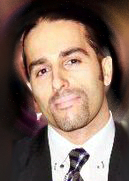 Ｐｉｅｒｒｅ－Ｊｕａｎ　Ｌａｂｅｙｒｉｅピエールホアン　ラベリ(フランス人　/　スペイン人, 男) 〒151-0073　東京都渋谷区笹塚1-24-5　不破ビル203                     携帯電話：080-3484-1033 / Ｅ-メール: pierre.labeyrie@me.com生年月日: 1979年6月25日(満34歳)プロファイル
■趣味音楽鑑賞、アジア・欧州映画鑑賞、読書、水泳、旅行、外国語の習得、討論、人の輪を広げること、コンピュータ。■ソフトウェアパワーポイント、ワード、エクセル、TRADOS / EPIC EDITOR (XML), SPSS, Adobe CS6 Suite, CCNA, WMware, Hyper V (Microsoft), PHP, HTML 5■ OSMS-DOS,MAC OX LION, UBUNTU (Linux)■自己ＰＲ*日本の経済、マーケットに精通しています。 *日本語を含め、フランス語、スペイン語、英語の4 ヶ国語をビジネスレベルで使用できま す。 *日本企業での就業経験も豊富にあり、日本の歴史、常識に理解があります。 *新しいことを自ら学び、素早く吸収していく意欲があります。 以上主要領域◆サービス領域： ・営業・マーケティング・国際的なプロジェクト管理（特に契約管理とその法的要件対応）強み◆マーケティングの幅広い知識　ナビゲーションシステム（自動車）、クラウドコンピューティング、市場参入支援（インキュベーション）
 ・コンペティティブインテリジェンス、戦略計画の管理、期間売上レポートの分析
◆プロジェクト管理の経験
 ・国際的なプロジェクト管理のスキル
 ・卓越したコミュニケーションスキル、戦略的計画の管理・分析能力
◆国際的感覚
 ・豊富な日本企業での就業経験
 ・日本の歴史、常識の認識
 ・モトローラに勤務し、数字の管理とマーケットリサーチを担当
　　（ドイツで4ヶ月の勤務後、アメリカで8ヶ月間勤務）
◆多言語対応
　・日本語を含め、フランス語、スペイン語、英語の4ヶ国語をビジネスレベルで使用可能CCNA Routing and Switching 認定　/ VMware資格◆EBMSヨーロッパビジネスマネジメントスクール証明書（ロンドン、英国）　（2001年9月）学歴2001年9月  英国ロンドン国立大学経済部経済法律学科学士課程修了2002年9月　フランス国ツールーズ国立大学経済部経済法律学科学士課程修了2003年9月  フランス国ツールーズ国立大学経済部経済法律学科修士課程修了言語◆フランス語　（ネイティブ）◆スペイン語　（ネイティブ）◆英語　（ビジネスレベル）TOEFL + 600◆日本語　（ビジネスレベル）JPLT 2職務経歴□2006年2月～2007年2月　Berlitz　Japan – 東京都□2006年2月～2007年2月　Berlitz　Japan – 東京都期間業務内容2006年2月　～2007年2月◆語学講師）2006年2月　～2007年2月【業務内容】*ビジネス英語とビジネスフランス語*ビジネスコミュニケーションスキル・トレーニングクラスサイズ：10-15人2006年2月　～2007年2月【退職理由】　日本語のスキルも上がってきたので、本格的に仕事を探すことを決意し退職□2005年1月～2006年1月　ETS School Company – 東京都□2005年1月～2006年1月　ETS School Company – 東京都期間業務内容2005年1月　～2006年1月◆語学学校に通うと同時に、語学講師2005年1月　～2006年1月【業務内容】　・英語、フランス語の語学講師。・ビジネスインストラクターとして、・非常勤フランス語講師担当。*クラスサイズ：5-10人主なクライアント*富士通株式会社*Sanofi-Aventis*大成株式会社 2005年1月　～2006年1月【退職理由】学校卒業の為□2003年1月～2003年12月　 Motorola GmbH Company　ドイツ,にて　(フランクフルト)□2003年1月～2003年12月　 Motorola GmbH Company　ドイツ,にて　(フランクフルト)期間業務内容2003年1月　～2003年12月◆無線通信市場調査（アナログとデジタルの技術）　販売予算管理等2003年1月　～2003年12月【業務内容】　ドイツ4カ月　アメリカ8カ月・Strategic and Competitive　Intelligent Department)・経理、経営管理。・戦略的計画管理
・デジタルラジオ市場の四半期売上高分析マーケティングリサーチ　（オランダ、ベルギー）2003年1月　～2003年12月【退職理由】大学時代より日本語を勉強しており、日本での就業を実現するべく日本に渡航